Getting started with the Power BI for Android app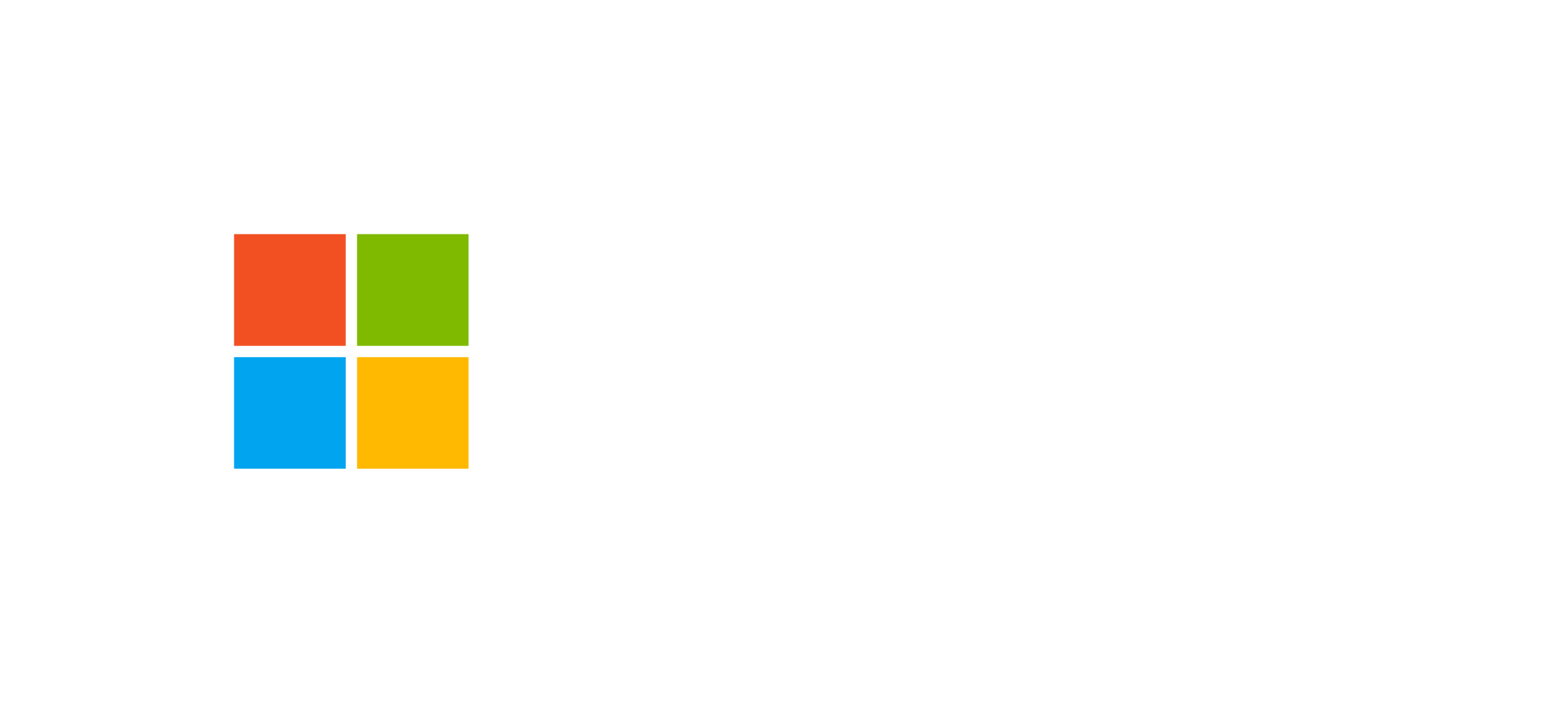 Overview:The Android app for Microsoft Power BI brings Power BI to your pocket, with up-to-date, touch-enabled mobile access to your business information. View and interact with your company dashboards from anywhere.Maybe a colleague sent you a link to a dashboard? Now you can view it on your Android phone.Bring your own data together and create dashboards and reports on the Power BI service. Then explore your dashboards and share them with the Android app for Power BI.First things firstGet the app! The Power BI for Android app is available from Google Play.Note: Your phone needs to be using Android 4.4 or newer.Get started right away! Without signing up or signing in, after you open the app you can flip through the sign-in pages for a quick overview of things you can do with the Power BI app on your Android phone. Tap Skip to view and explore the samples, and get hands-on experience with the app. You can go back to the samples whenever you want from the dashboards home page.You can stay up to date on the latest features and find out what's new in the Power Bi mobile apps here.Sign up for the Power BI service on the webIf you haven't signed up yet, go to the Power BI service to sign up for your own account for creating and storing dashboards and reports, and bringing your data together. Then sign in to Power BI from your Android phone to see your own dashboards from anywhere.In the Power BI service, tap Sign up to create a Power BI account.Start creating your own dashboards and reports.On your Android phone, from the start screen open the Power BI for Android app.In the Android app, tap Sign in to view your dashboards. Sign in with the same credentials as your Power BI account on the web.What’s next?See what else you can do in the Android phone app for Power BI.View your dashboards.Explore the tiles on your dashboards.View the dashboards in your groups.Annotate and share tiles.Share dashboards.Scan a Power BI QR code from your Android phone to open a related dashboard.For more informationLearn how to get started with Power BIDownload the Android app from the Android app storeFor more information about Microsoft products or services, call the Microsoft Sales Information Center at (800) 426-9400. In Canada, call the Microsoft Canada Order Centre at (800) 933-4750. Outside the 50 United States and Canada, please contact your local Microsoft subsidiary. To access information via the web, go to:http://www.microsoft.com© 2016 Microsoft Corporation. All rights reserved. Microsoft and Windows are either registered trademarks or trademarks of Microsoft Corporation in the United States and/or other countries. The names of actual companies and products mentioned herein may be the trademarks of their respective owners. This document is for informational purposes only. MICROSOFT MAKES NO WARRANTIES, EXPRESS OR IMPLIED, IN THIS SUMMARY.